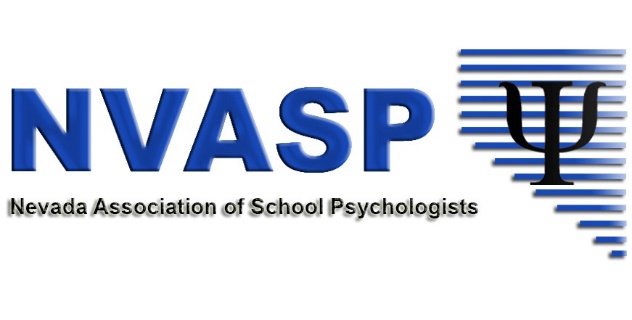 2nd Annual Nevada Association of School Psychologists Leadership Retreat Meeting MinutesJuly 15, 2018Historic Mizpah HotelTonopah, NVI.	Call to order; WelcomeA. Members present: Emma Dickinson, President; Katie Dockweiler, Past President; Tracee Guenther, President-Elect/Vice President; Stephanie Patton, Secretary; Danielle Shaw, Treasurer; Paige Beckwith, Director at Large; Andrea Walsh, NASP Delegate; Jaqueline Eddy, UNLV Student Liaison/SASP President; Andy Haycock, Past Delegate at Large; Heather Thompson, SASP Past-President	B. Voting Procedures: newly elected executive board will be voting; NASP Delegate is now a voting member; Past-President will be tie-breaker if neededII.	Conflict of Interest PolicyA. Due to past concerns and confusion, executive board members are asked to sign a conflict of interest policy; policy signed by executive board membersIII.	Celebrations	A. Thank you1.  Tracee Guenther for renewing NASP-approved status		2. Katie Dockweiler for her legislative work3. All members who have attended school board meetings and school safety taskforce meetings.	B. NVASP Awards1. Call for nominations for NVASP Awards (School Psychologist of the Year and Lifetime Achievement) were not made this past school year; discussion of postponing call for nominations to the beginning of school year2. Motion made by Emma Dickinson to move call for nominations to beginning of school year; Discussion about timelines; motion amended by Emma Dickinson to move call for nominations to January of each year, collect nominations until March of each year, and announce winners in May of each year; Motion seconded by Tracee Guenter; All in favor3. 2019 NVASP Award Timeline	a. Call for Nominations: January 7	b. Nominations Due: March 7	c. Winners announced: May 21C. Feedback for advocacy training provided on July 14; Feedback overwhelmingly positive; Emma Dickinson will report specific feedback to presentersIV. Function of the boardA. Emma Dickinson opens discussion regarding how the NVASP board may choose to function (focused on operations or more broad issues); examples provided from a book: The Will to Govern Well; confusion from members about necessity to choose and what exactly this means; newly elected NASP delegate will receive training in January; Emma Dickinson will provide members with more information for review and considerationV. Priorities for SY 2018-2019A. Reviewed NVASP Core Purpose and Core Values; Reviewed NASP purpose and goals and noted added Vision; Motion made by Tracee Guenther to review current purpose and values and create a new Vision; Seconded by Stephanie Patton; All in favor1. NVASP Vision created: “All students in Nevada have equal access to quality learning, behavior, and mental health supports in order to feel physically and psychologically safe and allow them to gain the skills needed to thrive in school, home, and life.2. Key Initiative added: “School Safety: NVASP provides leadership on school safety, including the psychological and physical well-being of students and staff.”3. Motion made by Emma Dickinson to accept changes; seconded by Andrea Walsh; All in favor4. Website will be updated to include changes; Advocacy tab will be added that will include our key initiatives and links to current advocacy effortsB. NVASP Goals 1. Key Initiatives set during 2017 Leadership Retreat reviewed2. Notes made on goals achieve, goals still in progress, and new goalsAdjourn for LunchVI. Advocacy and legislative updatesA. Members encouraged by Katie Dockweiler to explore state board of education website	 with agendas, meetings, etc. B. Members encouraged to review statewide school safety taskforce information periodicallyC. During legislative session, members can follow along on legislative website if interestedVII. Term LimitsA. Discussion opened regarding need for term limits to follow NASP procedures; term limits not necessary at this time due to small number of active participants and members interested in serving on the executive board; if board grows over time, we can reassess; currently focused on building capacity.VII. Committee Director AppointmentsA. Removing conference committee chair and replacing with Professional Development	 Director (North and South)	1. Communications Committee – Stephanie Patton	2. Shortages Committee – Tracee Guenther	3. Government and Professional Relations Committee – Katie Dockweiler	4. Professional Development Director (North) – Crisy Perkins	5. Professional Development Director (South) – Andrea WalshVIII. Committee UpdatesA. Shortages Committee: intend to create PAB (Problem, Action, Benefit) plans and continue advocacyB. Communications Committee: continue newsletter every two months; communications director to take on SPAW activities and communication efforts; director to begin creating guidance documents on NVASP recommendations for training school psychologist interns; director will set up meeting with Dr. Song at UNLV to create partnership and use NASP guidelinesC. Government and Professional Relations Committee: virtual hill day is Wednesday, information emailed to executive board members on how to participate; Emma Dickinson will sent out official correspondence to NVASP members encouraging them to participate how they can IX. Update Bylaws	A. Changes proposed by Emma Dickinson; discussion opened for any additional changes		1. Add vision and school safety initiative2. Add “committee chairs’ as sitting directors of the board (remove social director)		3. Add “past president” as sitting directorB. Motion made by Emma Dickinson to accept bylaws as amended with stipulation of contacting past Treasurer to confirm changes will not affect renewing tax-exempt status; seconded by Paige Beckwith; All in favorX. Healthy Minds PartnershipA. Katie Dockweiler proposes (as practitioner) a partnership with Healthy Minds Project 1. Partnerships already made with UNR Department of Education, UNLV School Psychology/Human Services Department, Rogers Foundation, and Nevada Succeeds2. Motion made by Emma Dickinson to support and be a partner in research project through Healthy Minds (MTSS); seconded by Tracee Guenther; All in favor3. Emma Dickinson requested list of past and current partners of NVASP from Katie Dockweiler: Nevada Succeeds, National Association of School Counselors, Nevada Association of School Social Workers, The Village Foundation, Nevada National Board Professional Learning Institute (National Board Institute), UNLV Department of Education (School Psychology), UNR Department of Education, NSHA Shortage Coalition, Elected officials (all state and federal legislators, Department of Ed, CCSD Board of Trustees, Nevada Association of School Boards), Nevada Education AssociationXI. NASP WebinarsA. All members highly encouraged to participate in all webinars presented from NASP GPR	1. Emma Dickinson will send out reminders prior to each webinar2. David Nomicos will report findings from first webinar at first board meeting in AugustXII. Stacked Degree Program at UNRA. Discussions and meetings ongoing regarding developing stacked program through UNR (school counseling and school psychology)1. UNR School Psychology program closed in 2010; counseling program recently brought back; there are concerns about allowing counseling classes to be shared between two different degree routes2. Emma Dickinson would like to create a taskforce to explore options for a school psychology program at UNR to include Andy Haycock, Jill Packman (current UNR professor in counseling department), Katherine Lee (UNLV Professor), Matt Martinez (school psychologist in Washoe), Suzi Aberasturi (neuropsychologist in Washoe area), Katie Dockweiler, Paige Beckwith3. Motion made by Tracee Guenther to create taskforce: seconded by Stephanie Patton; All in favorXIII. 2018 Fall Conference in Las Vegas	A. Speakers		1. Keynote: Lisa Kelly Vance		2. Theme: Unlocking Potential		3. Reviewed and confirmed list of speakers and topics	B. Other Logistics		1. Created calendar and tentatively placed speakers into time slots		2. Registration costs determined; event created on website; registration live		3. Duties given moving forwardXIV. 2019 Summer Conference in TahoeA. Members feel it may be best to table Tahoe conference at this time; Does not appear to be cost-effective given North participation in past conferences and recent lectures1. Possibly ask members to complete a survey at Fall Conference to determine whether psychologists in the south would attend a conference in Tahoe2. May choose to do a lecture series during the 2019-2010 in lieu of a conferenceB. Motion made by Emma Dickinson to table Tahoe conference and do a lecture series during the 2019-2010 school year; Paige will begin reaching out to rural psychologists to encourage continued participation; seconded by Stephanie Patton; All in favorXV. IDEA ReauthorizationA. IDEA is up for reauthorization soon; NASP is gearing up to prepare; Emma Dickinson requests that members keep up with news in case the board want to play a roleXVI. SPAW 2018A. Theme: Unlocking Potential; communications director to review NASP resources and create activity ideas for NVASP members to be shared at the conference and through social mediaXVII. Upcoming Board MeetingsA. First board meeting for SY 2018-2019: August 16 @ 4pm; future meeting dates to be determined at that timeLeadership Retreat Adjourned